Образовательный процесс в системе учреждений дополнительного образования детей изначально ориентирован на деление детей по их индивидуальным особенностям и интересам, где содержание и методы обучения рассчитаны на уровень умственного развития и корректируются в зависимости от конкретных способностей и запросов обучающегося. Такая система создавалась для создания оптимальных условий развития способностей и реализации творческого потенциала обучающихся, через освоение образовательной программы, но, как показывает практика, так происходит не всегда. На основе анализа сложившейся ситуации можно констатировать, что педагоги дополнительного образования, работая в разновозрастных группах, моделируют занятия в традиционной форме, ориентируясь на усредненный вариант учебного материала, что не позволяет в полной мере развивать творческие способности и познавательную активность каждого обучающегося. Эту тенденцию необходимо преодолевать, используя преимущества системы дополнительного образования, так как личность ребенка, её уникальность и неповторимость является основной ценностью для педагога дополнительного образования. I.ОСНОВНЫЕ ПОНЯТИЯ ИНДИВИДУАЛЬНОГО ОБРАЗОВАТЕЛЬНОГО МАРШРУТАРассмотрим понятия, которые определяют название данной технологии.Индивидуальный – личный, характерный конкретному индивидууму, отличающийся этими признаками от других.Образование– целенаправленный процесс, объединяющий воедино воспитание, обучение и развитие. Содержание современного дополнительного образования детей строится на идее образования как фактора развития личности, его индивидуальности.Маршрут – путь личностного роста обучающегося, задаваемый конечными пунктами, возможно временем, промежуточными пунктами или точной линией путиИндивидуальный образовательный маршрут – это заранее спланированный путь следования обучающегося, который направлен на его воспитание или на развитие, или на обучение.Из этого определения можно выделить сразу несколько педагогически значимых идей,на решение которых направлен данный вариант работы с детьми. Индивидуальный образовательный маршрут: - целенаправлен, так как связан с конкретной целью и условиями её достижения;- разрабатывается до начала реализации и определен уже имеющимися знаниями и опытом обучающегося;- оформляется как индивидуальный образовательная программа.Индивидуальный образовательный маршрут определяется образовательными потребностями и разрабатывается с учетом способностей и возможностей обучающихся, а также с учетом содержания базовой образовательной программы.II.РАЗРАБОТКА ИНДИВИДУАЛЬНОГО ОБРАЗОВАТЕЛЬНОГО МАРШРУТАРазработка индивидуального образовательного маршрута осуществляется совместно педагогом дополнительного образования, обучающимся и его родителями или законными представителями, но приоритетное право выбора варианта маршрута собственного образования принадлежит, в первую очередь, самому обучающемуся.  Основная задача педагога и родителей – это оказать помощь в проектировании и реализации своего проекта целенаправленного развития. Для этого в образовательном учреждении создаются специальные условия, а именно,условия для изучения интересов, потребностей и способностейобучающихся, обеспечение многообразия и разнообразия видов деятельности и программ, предоставление свободы выбора, повышение степени готовности педагога к реализации индивидуального образовательного маршрута, организация мониторинга.Часто проектирование индивидуальных образовательных маршрутов вызывает у педагогов затруднения, в связи с широким спектром индивидуальных различий у обучающихся. В связи с этим разработку маршрутов, чаще всего, рационально начинать с определения особенностей обучающихся. Критериями дифференциации могут быть:- возраст обучающихся;- гендерный признак;- физические и психофизические особенности;- социальная характеристика;- уровень владения    учебно-предметными знаниями и умениями;- мотивация прихода детей в конкретное творческое объединение. Индивидуальные образовательные маршруты могут различаться по следующим признакам:- объём содержания;- степень сложности, выраженная в широте и глубине раскрытия конкретной темы, проблемы, понятийным аппаратом;- темп освоения;- логика преподавания;- методы, приемы и способы организации образовательного процесса.Но все они должны быть адекватны конкретному обучающемуся, содержанию и модели образовательного процесса.Для того, чтобы индивидуальный  образовательный  маршрутсоответствовал  заданной функции, необходимо, чтобы он стал адресным и  обладал следующими характеристиками:- обеспечивать реализацию прав обучающегося и его родителей (законных представителей) на выбор темпа достижения личностно- значимого результата, направления деятельности (содержание плана выполняет функцию механизма, который формирует самообразование и самореализацию обучающегося, через комплекс основных видов деятельности, которые он может свободно выбирать);- иметь варианты адаптации к меняющимся запросам;- иметь в целевом, содержательном и технологическом компоненте «индивидуальную составляющую», которая предусматривает успешность в образовательном процессе и отражает интересы, возможности и потребности личности;- ориентировать образовательный процесс на продуктивность и творчество, развитие индивидуальных особенностей обучающихся.Большое значение для успешногопрохождения индивидуального образовательного маршрута имеет правильная организация работы на отдельных этапах деятельности.Каждый обучающийся получает от педагога информацию о формах, расписании деятельности, периодичности и формах контроля. Индивидуальное расписание может включать время на самостоятельное изучение учебного материала, консультации, выполнение учебных проектов, подготовку к мероприятиям, участие в образовательной деятельности и другие формы организации образовательного процесса.Педагог при разработке индивидуального образовательного маршрута  для конкретного ребенка, в первую очередь опирается на содержание базовой программы своего объединения. Индивидуальный образовательный  маршрут  имеет ряд функций:- нормативную – она фиксирует нагрузку обучающегося, закрепляет порядок выполнения учебного плана и обосновывает выбор образовательного маршрута;- мотивационную – информирует о совокупности образовательной деятельности обучающегося в течение определенного времени;- организационную – определяет виды образовательной деятельности обучающегося;- самоопределения – позволяет реализовывать потребности в самоопределении на основе реализации образовательного выбора.Следовательно, индивидуальный образовательный маршрут определяет план конкретных действий обучающихся и позволяет конструировать временную последовательность, формы и виды организаций взаимодействия педагогов и обучающихся, номенклатуру видов работы.2.1. Структура построения  индивидуального образовательного маршрутаПредлагаем следующую схему построения индивидуального образовательного маршрута в системе дополнительного образования детей и внеурочной деятельности:Диагностика. Данный этап ориентирован на проведение диагностики уровня развития способностей обучающегося и его индивидуальных особенностей (см. приложение 1).Определение целей и задач. Проектируются цели и задачи, которые должен достигнуть обучающийся по окончании прохождения индивидуального образовательного маршрута.Определение продолжительности проекта. По согласованию с родителями и самим обучающимся, определяется время, которое необходимо затратить обучающемуся на освоение базовой и специальной программы, в соответствии с поставленными целями и задачами.Определение роли родителей (законных представителей) обучающегося в реализации маршрута. Предусматривает участие родителей в разработке маршрута, определении целей, совместной практической деятельности со своим ребенком.Разработка индивидуального учебного плана.Педагог совместно с воспитанником и родителями подбирают темы занятий дополнительно к основным темам, ориентируясь на интересы обучающегося.Определение содержания индивидуального учебногоплана, формы занятий, приемов и методов, формы определения итогов.Исходя из выявленных с помощью диагностики характеристики и качеств личности, можно определить формы и методы в рамках технологии индивидуального образовательного маршрута  (см. приложение 2).Интеграция с другими специалистами. На основе анализа диагностики и выбранного плана, педагог принимает решение о необходимости привлечения специалистов из других областей.Определение способов оценки успехов обучающегося на каждом этапе освоения маршрута. Способы выбора оценки и самооценки выбирают педагог совместно с обучающимся. (см. приложение 3).Реализация индивидуального образовательного маршрута осуществляется также поэтапно, где предусмотрена деятельность каждого субъекта образовательного процесса.2.2. Этапы реализация индивидуального образовательного маршрута1 этап «Диагностика».Деятельность педагога: диагностирование уровня обученности, выявление интересов, уровня сформированности личностных качеств.Деятельность обучающегося: участие в диагностическом тестировании.2 этап «Разработка индивидуального образовательного маршрута».Деятельность педагога: постановка целей и задач, отбор учебного материала и его организация (адаптация к уровню обученности обучающегося).Деятельность обучающегося: определение собственной цели и потребности, ознакомление с ожидаемыми результатами.3 этап «Реализация индивидуального образовательного маршрута».Деятельность педагога: организация образовательного процесса, а именно инструктирование, обеспечение дидактическим материалом, установление благоприятного психологического климата, оказание поддержки обучающемуся.Деятельность обучающегося: выполнение заданий, инструкций, требований, предусмотренных индивидуальным образовательным маршрутом.5 этап «Презентация личных образовательных результатов».Деятельность педагога:Организация контроля (текущего, взаимоконтроля, самооценки).Деятельность обучающегося:итоговая работа, содержащая в себе теоретическое воспроизведение (демонстрация теоретической компетентности в изученном аспекте), практическое решение поставленных задач.6 этап «Рефлексивно-оценочный».Деятельность педагога: оценка путем анализа результатов, полученных в образовательном процессе (см. приложение 3).Деятельность обучающихся:оценка проделанной работы, сопоставление поставленной цели и полученных результатов, решение о продолжении обучения по теме или её смене (см. приложение 4).Ш. ПРИМЕР ОФОРМЛЕНИЯ ИНДИВИДУАЛЬНОГО ОБРАЗОВАТЕЛЬНОГО МАРШРУТИндивидуальный  образовательный маршрутпо дополнительной образовательной программе _______________________________________Пояснительная запискаДанный образовательный маршрут ориентирован на поддержку и развитие способностей обучающегося ___________через _____________деятельность, направлен на личностное развитие и успешность, составлен с учетом уровня подготовленности и направлений интересов в области ________ средствами детского объединения ___________.Цель: формирование и развитие у обучающегося ____________знаний, умений, __________ способностей, умения самостоятельно приобретать и применять знания для последующего образования.Задачи:- получение углубленных знаний по____________________;- систематизация знаний обучающегося по вопросам раздела __________________;- овладение алгоритмом, приёмами организации и ведения ______________ деятельности;- развитие интеллектуальных и творческих способностей в процессе ведения ______________ деятельности;- организация выступлений на______________________.Ожидаемый результат:- знать _______________________________________________;- уметь решать ______________________________________;- уметь работать с _____________________________________;- уметь осуществлять _____________________________________;- владеть ________________________ умениями и навыками;- владеть навыками использования __________________________;- владеть навыками самостоятельной работы; -принимать участие в ___________________________________«Графический профиль»обучающегося детского объединений ___________________________________________, ___________ лет(Фамилия, имя обучающегося)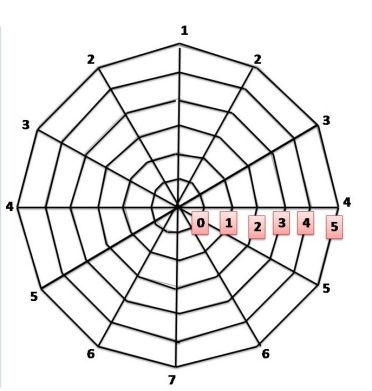 Результаты анкетирования родителейРезультаты этапа диагностирования и проектирования,выполненные обучающимся_________________________Учитывая результаты диагностики обучающегося и его особенности, основным методом образовательной деятельности в рамках индивидуального образовательного маршрута была выбрана _______________________________   деятельность.   Лист индивидуального образовательного маршрутаФИО: _______________________,  _________    лет, ________ год обученияДетское объединение ___________________________на____________________________(________ недель)Индивидуальный учебный планРезультаты по итогам реализации индивидуального образовательного маршрутаРЕКОМЕНДУЕМАЯ ЛИТЕРАТУРААлександрова, Е. Еще раз об индивидуализации старшеклассников/ Е. Александрова //Воспитательная работа в школе. - 2008. - №6. - С.27-46.Александрова, Е. Индивидуализация образования: учиться для себя / Е. Александрова /Народное образование. - 2008. - №7. - С.243-250.Артемова, Л.К. Образовательно-профессиональный маршрут старшеклассников: проблемы, пути реализации/ Л.К. Артемова //Профильная школа. - 2008. - №6. - С. 47-54.Вестник образования России. № 23. – 2007.Журавлева, К. Обучение по индивидуальным учебным планам: повышение мотивации и возможность учащегося выбирать желаемую нагрузку/ К. Журавлева, Е.Зубарева, И. Нистратова, Е. Секачева // Директор школы. - 2008. - №3. - С.53-58.Махмутов М.И. Проблемное обучение: Основные вопросы теории. М.:Педагогика,1975.Особенности обучения и воспитания детей с опережающим развитием. /Библиотека педагога-практика. - М., 2008.Селевко, Г.К. Педагогические технологии на основе активизации, интенсификации и эффективного управления УВП. - М.: НИИ школьных технологий, 2015.Селевко Г.К. Воспитательные технологии. М., 2005.Станченкова Н.П. Нормативное и информационное обеспечение образовательной деятельности учреждения дополнительного образования./ Дополнительное образование. -№ 11. - 2001.Фомина А.Б. Управление социально-педагогической деятельностью УДОД. МГДДЮТ, 1994.Хуторской А.В. Методика продуктивного обучения: пособие для учителя. – М.: Гум. изд.центр ВЛАДОС, 2010Качества Умения и навыкиДиагностика, анализЗнаю – умею – достиг- хороший уровень знаний о _______________- интересна проблема _____________________- умею __________________________________-мои результаты: _________________________ПроектированиеХочу узнать – научиться-достичь- заниматься ________________ деятельностью в области ______________________________- продолжить успешное участие в ___________№п/пСодержание(раздел, тема программы)Форма организации деятельности обучающегосяФорма отчётаСроки(какая неделя)Примечание (корректировка сроков и содержания)Предполагаемые результатыФактические результатыЗнания по теме _________Уметь работать с _______Умение выполнять _____Участие в____________